муниципальное бюджетное дошкольное образовательноеучреждение детский сад  № 8 «Звездочка»Краткосрочный проектпо нравственно - патриотическому воспитанию «23 ФЕВРАЛЯ  - ДЕНЬ ЗАЩИТНИКА ОТЕЧЕСТВА»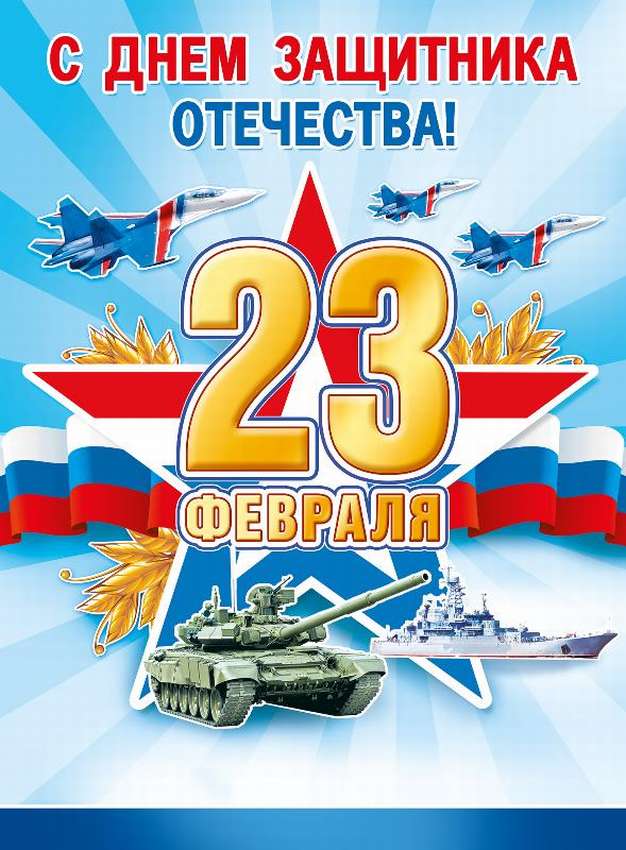 Подготовила                                                                                                                    воспитатель:Комаристова О.М.ст. ЕгорлыкскаяВид проекта: информационно-творческий.Тип проекта: познавательно-игровой.Сроки реализации: краткосрочный (06 – 22 февраля 2023 г.).Участники проекта: воспитатели,  дети старшей группы, родители.Проблема:-отсутствие знаний об истории возникновения праздника «День защитника Отечества»;-недостаточный уровень знаний о Российской Армии;-формирование гендерной принадлежности;-отсутствие желания в будущем стать защитником Отечества-отсутствие интереса к Российской Армии.Актуальность: Любовь к Родине, патриотизм в Российском государстве были чертой национального характера. Но в последние годы заметна, стала утрата нашим обществом традиционного российского патриотического сознания. Сейчас работа в данном направление актуальна и особенно трудна, требует большого такта и терпения, так как в молодых семьях вопросы воспитания патриотизма, гражданственности не считаются важными и, зачастую, вызывают лишь недоумение. Если раньше мы прославляли службу в армии, и каждый мечтал вырастить поистине защитника отечества, то теперь приоритеты несколько изменились. Мы живём в то время, когда отклонения становятся нормой. Считается нормальным, любой ценой уклонится от службы в армии.Воспитание чувства патриотизма у дошкольников – процесс сложный и длительный. Но нельзя быть патриотом, любить Родину, не зная, как любили и берегли её наши предки: отцы, деды, прадеды. В настоящее время мы столкнулись с проблемой, что дети практически ничего не знают о Российской Армии, о людях военных профессий, о воинах - героях, которые отдали жизнь за мирное небо над нашей головой. Таким образом, отсутствие у детей знаний по этой теме, привело нас к выводу, что необходимо познакомить детей с историей возникновения праздника, с российской Армией и её представителями, воспитать чувство патриотизма у детей. Вследствие этого была выбрана данная тема проекта и принято решение в необходимости его реализации.Этот проект подходящий повод рассказать детям, что такое смелость и отважность, а с другой стороны – привить любовь к своей стране, воспитать патриотов, чувство гордости за свою армию и вызвать желание быть похожими на сильных российских воинов.Цель проекта: расширить представления детей о празднике «День защитника Отечества». Формировать у детей представления о Российской Армии.Задачи:-познакомить детей с историей возникновения праздника «День защитника Отечества»- формировать у детей знания о Российской Армии и представления об особенностях военной службы;- расширить знания о Российской Армии, родах войск, военной технике;- воспитывать чувство гордости за свою армию и вызвать желание быть похожими на сильных российских воинов;- привлечь родителей к патриотическому воспитанию детей в семье;-развивать коммуникативные навыки детей;-способствовать развитию речи через выразительное чтение стихов,-обогащать и активизировать словарь детей новыми словами;Интеграция по областям:«Познавательное развитие», «Речевое развитие», «Социально-коммуникативное развитие», «Физическое развитие», «Художественно- эстетическое развитие».Основные формы, средства и методы реализации проекта:Формы: НООД; развлечение; совместная деятельность педагога и детей в ходе режимных моментов; совместная деятельность детей и родителей.Средства: игровая деятельность (сюжетно-ролевые, подвижные, дидактические, игры); продуктивная деятельность; трудовая деятельность.Методы:наглядные: наблюдение; рассматривание иллюстраций, картин, альбомов, фотографий, книг; слушание литературных и музыкальных произведение в записи;словесные: беседы, решение проблемных игровых ситуаций; рассказ педагога; чтение художественной литературы; заучивание стихов; отгадывание загадок;практические: исполнение стихов; выполнение творческих заданий; анализ и проигрывание проблемных ситуаций.Материально-техническое обеспечение:ТСО, иллюстрации, слайды; настольно-печатные игры; дидактические игры; альбом «Военная техника»; художественная литература, канцелярские принадлежности.Работа с родителями:1. Знакомство родителей с темой проекта. Рекомендации по проекту.2. Поздравление пап и дедушек с праздником3. Консультация «Нравственно-патриотическое воспитание детей старшего дошкольного возраста»4. Домашние задание для родителей: показать детям армейские фотографии папы.5. Предложить родителям вместе с детьми понаблюдать за военными (выправка, поведение, форма и т.д.)Ожидаемые результаты проекта:Дети:- дети узнают о современных защитниках Российской Армии, родах войск, видах военной техники;- воспитание патриотических чувств, эмоционально-положительное отношение к воинам – защитникам, желание подражать им, быть такими же смелыми, отважными, сильными и благородными;- повышение заинтересованности родителей в формировании чувства патриотизма у детей.Родители: Улучшение работы по взаимодействию с родителями по патриотическому воспитанию детей, активизация родителей как участников педагогического процессаПедагоги: Выставка совместных работ детей и родителей.Продукт проекта:1. Изготовление подарков для пап2. Выставка детского творчества3. Праздник «23 Февраля – День Защитника Отечества»Этапы проекта:1 этап подготовительный:-подбор детской художественной литературы для чтения, для заучивания стихотворений наизусть;-подбор материалов для презентации и её изготовление;-подбор наглядного материала по теме;2 этап основной:-рассказ воспитателей об истории возникновения праздника, о российской армии;-беседы с детьми;-чтение художественной литературы;-заучивание стихотворений;-проведение дидактических, сюжетно-ролевых и подвижных игр;-рисование рисунков;-изготовление подарка для пап;-рассматривание картин, иллюстраций, составление рассказов по ним;-взаимодействие родителей и детей в подготовке фотовыставки.3 этап заключительный (презентация проекта):- Развлечение «День защитника Отечества»- Выставка детских работПЛАН ПРОЕКТНОЙ ДЕЯТЕЛЬНОСТИ С ДЕТЬМИ:1 деньБеседа: История праздника «День Защитника Отечества»Подвижная игра «Попади в цель»Сюжетно- ролевая игра «Моряки»2 деньБеседа «Какие рода войск вы знаете» (моряки, летчики, ракетчики, танкисты)Картинки раскраски «Военная техника»Аппликация «Матрос с сигнальными флажками»Поговорки, пословицы, загадки на тему «23 февраля»3 деньРазучивание стихотворения О. Высотской «Слава Армии».Рисование «Пограничник с собакой»Дидактическая игра «Продолжи предложение»Подвижная игра «Самолеты»4 деньБеседа «Почетное звание – солдат!»Подвижная игра «Кто быстрее к флажку»Дидактическая игра «Собери флаг»Рассматривание репродукции картины В. М. Васнецова «Богатыри», чтение отрывков из былин о богатырях.5 деньЗаучивание стихотворения В. Косовицкий «Поздравляю, милый папа!»Дидактическая игра «Четвертый лишний»Рисование «Солдат на посту»6 деньУпражнение «Чье звено быстрее соберется»Прослушивание песни «Генерал игрушек»Конструирование «Корабль для папы»7деньАппликация «Параход»Чтение стихотворений: И. Грошева «23 февраля», Е. Благинина «Спасибо доблестным солдатам», «Шинель».Сюжетно-ролевая игра «Пограничники»8 деньЧтение художественной литературы Л. Линьков «Рассказы о пограничниках», Л. Кассиля «Твои защитники», Ю. Ильинского «На земле, в небесах и на море», В. Тюрина «Ездим, плаваем, летаем», А. Митяева «Почему армия родная», И. Гурина «Военный праздник», «23 февраля».Рисование «Военные корабли»Отгадывание загадок на 23 Февраля9 деньПальчиковая гимнастика «Наша армия»Изготовление открытки.Подвижная игра «Ракета»10 деньИтоговая беседа «Наша армия родная!»Праздник «День Защитника Отечества»Приложение Беседа с детьми в старше - подготовительной группе по теме: «Есть такая профессия – Родину защищать» Цели занятия: познакомить детей с историей праздника, военными профессиями; прививать любовь к Родине; формирование позитивного мнения детей о воинской службе. Оборудование: мультимедийная презентация. Ход занятия. Ребята, февраль – это месяц военно-патриотической работы. В феврале много знаменательных дат, но сегодня мы с вами поговорим о военных профессиях. И тема нашей беседы: «Есть такая профессия – Родину защищать». - Давайте вспомним, когда мы поздравляем всех мужчин. - Что же значит этот праздник? 23 февраля в России отмечается как День защитника Отечества. В этот день мы отдаем дань уважения и благодарности тем, кто мужественно защищал родную землю от захватчиков, а также тем, кто в мирное время несет нелегкую и ответственную службу. Вместе с этим особое внимание мы уделяем мальчикам и юношам, тем кому в недалеком будущем предстоит встать на защиту Отечества. Сегодня мы отмечаем этот праздник уже не как день рождения Красной Армии, а как день настоящих мужчин. Наших ЗАЩИТНИКОВ в широком смысле этого слова! Слайд № 3. - А может кто-то знает, как раньше называли день Защитника Отечества? (мнения детей). - Послушайте. В российской истории до недавних пор 23 февраля отмечался как День Советской армии и Военно-морского флота. В феврале 1918 года (заканчивалась I мировая война) Красная армия успешно отразила натиск немецких войск. Ныне этот праздник переименован в День защитника Отечества. 23 февраля – это всенародный праздник, вселяющий в нас радость, в этот день чествуются все защитники от мала до велика, ведь Вооруженные силы страны хранят наш с вами мир и покой. Сейчас мы с вами подробно поговорим о людях военных профессий.. - Какие военные профессии вы знаете? Отгадайте загадки. Подрасту, и вслед за братом.Тоже буду я солдатом, Буду помогать ему Охранять свою ...(страну) Брат сказал: "Не торопись! Лучше в школе ты учись. Будешь ты отличником . Станешь ...(пограничником)- Отгадайте, о ком речь? Самолет парит, как птица,Там - воздушная граница. На посту и днем, и ночью. Наш солдат – военный …(летчик) .-А к каким родам войск мы можем отнести летчиков? (мнение детей). Это военно-воздушные силы, или как их кратко называют – войска ВВС. -Познакомьтесь с боевыми машинами летчиков. С краткой характеристикой. -Самолеты могут взлетать и садиться не только на землю, но и на палубу корабля. - Кроме самолетов, к воздушному флоту относятся вертолеты. - Ребята, какие войска кроме пограничных и военно-воздушных вы знаете?(ответы детей). Сухопутные войска — это вид Вооруженных сил, «предназначенный для отражения удара захватчика на военных действиях, удержания занимаемых территорий, районов, рубежей, а также разгрома группировок войск и овладения территорией противника». В состав Сухопутных войск входят мотострелковые, танковые, ракетные войска и артиллерия, войсковая ПВО, специальные войска, воинские части и учреждения тыла. - Кто это? Угадайте? Снова в бой машина мчится,Режут землю гусеницы, Та машина в поле чистом Управляется… (танкистом) - А это боевые помощники танкистов с краткой характеристикой (беседа с детьми). - Кроме танковых и мотострелковых войск к сухопутным относятся войска противовоздушной обороны. Посмотрите на их отличительные знаки. - Познакомьтесь с техникой ПВО, зенитно-ракетный комплекс. - В подразделения сухопутных войск входят войска связи. Связисты за работой. - Ребята, мы с вами познакомились с военно-воздушными силами, пограничными и сухопутными войсками, войсками ПВО и связи. Как вы считаете, о людях какой военной профессии мы забыли? Моряком ты можешь стать,Чтоб границу охранять И служить не на земле,А на военном… (корабле). - Совершенно верно – это военно-морской флот. На мачте наш трехцветный флаг,На палубе стоит моряк. И знает, что моря страны,Границы океанов И днем, и ночью быть должны Под бдительной охраной! . У которого своя эмблема и свой флаг, который называется Андреевский. - Свою службу моряки несут на таких кораблях. Итог: - Вот и подошло к концу наше путешествие, мы с вами узнали о некоторых военных профессиях, познакомились с их боевыми машинами, отличительными знаками. А как вы считаете, можно ли просто так стать военным? (ответы детей). Конечно же нет, любой военной профессии надо учиться. Любой профессии военной Учиться надо непременно, Чтоб быть опорой для страны,Чтоб в мире не было ...(войны). - Наши мальчики тоже будущие защитники. Тематическая беседа для старших дошкольников "День защитника Отечества" - 23 февраля. Цель: Расширить знания детей о празднике-Дне защитников Отечества. Задачи: - Воспитывать у детей уважительное отношение к защитникам Отечества. - Вызвать чувство гордости за Российскую армию, желание быть похожими на сильных, смелых воинов. - Развивать память, воображение, речь. Материал: иллюстрации, открытки, плакаты с изображением защитников Отечества. Предварительная работа: чтение художественной литературы об армии; рассматривание иллюстраций «армейские будни»; беседы об армии. Ход мероприятия: - Воспитатель: Здравствуйте, ребята! Назовите, пожалуйста, какой сейчас месяц? А какой праздник мы с вами будем отмечать в этом месяце? - Ответы: месяц – февраль, а праздник – День защитника Отечества. Мы в этот день поздравляем пап, дедушек, братьев и т.д. - Ребята, посмотрите, какие картинки развешены у нас в группе. А как вы думаете, что бы это значило? - Ответы – рассуждения детей. - Правильно, близится праздник «День защитника Отечества». И сегодня мы с вами поговорим на эту тему. - Посмотрите, внимательно на картинки, что там изображено?- Ответы детей.- Совершенно верно, солдаты, матросы, офицеры. А как, одним словом назвать этих людей?- Ответы детей. - Конечно это военные? А что означает – Военные? - Это люди, которые защищают нас и всю страну, Родину, Отечество. - А как вы думаете, что такое Отечество? Правильно, ребята, Отечество – это наша Родина. - Как называется наша Родина?- Ответ: Россия. - Ребята, а какие виды войск вы знаете? - Ответы: военно – воздушные силы, военно – морские силы, сухопутные или наземные.- А можете, назвать, что делают летчики, пехотинцы, моряки? - Ответы: летчики – защищают небо, моряки – море, а пехотинцы – сушу. - Ребята, а кто является главным защитником Отечества в мирное время? - Ответ: Солдаты. - Каким должен быть солдат? - Ответ: Сильным, смелым, ловким, выносливым, упорным, отважным, внимательным, любить свою Отчизну и свой народ, а самое главное, он должен быть здоровым, чтобы мог нас защищать. - Ребята, но ведь сейчас нет войны, зачем же нужная армия в мирное время? - Армия всегда должна быть готова к тому, чтобы отразить нападение врагов. - Ребята, а что же делают солдаты в армии в мирное время? - Солдаты тренируются, проводят учебные учения, сражения, изучают военную технику. - Давайте и мы с вами проведем физминутку, представьте, что вы на учениях. Выполнение физических упражнений: 1. Как солдаты на параде, Мы шагаем ряд за рядом, Левой – раз, правой – раз! Посмотрите вы на нас! 2. Приседаем быстро, ловко. Морякам нужна сноровка Чтобы мышцы укреплять И по палубе шагать! Приседания, руки вперёд (осанка). Молодцы, присядьте на стульчики и давайте поиграем. Д/и «Продолжи предложение». «Танком управляет» - продолжите предложение (танкист). За штурвалом самолета сидит (пилот). Из пушки стреляет (артиллерист). Границу охраняет (пограничник). На корабле служит (моряк). На подводной лодке несет службу (моряк - подводник). С парашютом прыгает (десантник). В ракетных войсках служит (ракетчик). - Молодцы, ребята, Вы справились с заданием. Чтобы стать настоящими защитниками Отечества нужно многому учиться. Ребята, я желаю Вам стать надёжными защитниками Отечества. - Наше занятие подошло к концу, надеюсь, Вам понравилось. За то, что солнце светит нам, За то, что нет войны, Спасибо тем, кто бережёт Покой родной страны. Беседа в старше-подготовительной группе "Наша Армия родная" Цель. Формировать представление детей о российской армии и воинах, о празднике День защитника Отечества; воспитывать уважение к защитникам Родины. Предварительная работа. Рассматривание иллюстраций, беседы о воинах, заучивание загадок, стихов. Словарь. Защитник, Отечество, армия, праздник, летчики, моряки, артиллеристы. Оборудование. Иллюстрации с изображением военных, парада на Красной площади. Ход занятия. Воспитатель показывает иллюстрации. Воспитатель. Скоро большой праздник. Кто знает, что это за праздник? (День защитника Отечества.) День защитника Отечества – это праздник всех военных. Кто такие военные? (Военные – это моряки, летчики, пограничники, танкисты, артиллеристы и т.д.) У разных военных разная форма: у летчиков - одна, у пограничников – другая. Что за военные нарисованы на этой картинке? (Показывает иллюстрацию – моряки на палубе корабля.) Как вы догадались, что это моряки? (У моряков черная форма, у матросов бескозырки с ленточками, матросские воротнички.) Аналогично рассматриваются другие иллюстрации. Воспитатель. Чем отличается форма летчика и пограничника? (Летчик одет в комбинезон и шлем, а пограничник – в зеленый костюм и фуражку.) Каких военных вы еще знаете? (Танкисты, артиллеристы, пехота, десантники и т.д.) Мальчики, кто из вас хочет стать военным? (Ответы детей.) Воспитатель. Моряки, летчики, пограничники охраняют нашу Родину. Зачем они это делают?(Чтобы не было войны, был мир, мы росли и учились.) Морякам, артиллеристам, Пограничникам, связистам – Всем, кто мир наш бережет И границы стережет, За великие дела Слав, слава и хвала! Наши воины сильные, ловкие, быстрые и смелые. Ими гордится наша Родина, наш российский народ. Поздравляя летчиков, пограничников, моряков и других военных с Днем защитника Отечества, мы скажем: «Слава армии родной!» Воспитатель демонстрирует плакаты, посвященные армии, вместе с детьми рассматривает их. Воспитатель. Почему говорят - армия родная? (Рассуждения детей.) Вот и девочка Лена из рассказа, который я хочу прочитать вам, так же как и вы, задумалась над тем, почему мы называем армию родной. Чтение рассказа А. Митяева «Почему армия родная?» Девочка Лена научилась читать. На стене дома повесили плакат. С плаката на девочку смотрел молодой солдат в каске. Лена стала читать: «Да здравствует родная российская армия!» «Армия называется российской, потому что она в нашей стране, - думает Лена. – А почему родная? Ведь она не мама, не папа, не бабушка». Шел домой мальчик Коля. Он был соседом Лены, и Лена его спросила: - Коля! Скажи, тебе армия родная? - Мне? Конечно, родная, - ответил Коля. – Мой брат уже полгода служит в армии. Брат мне родной. Значит, и армия родная. Ушел Коля домой. А Лена осталась на улице. Вышла из подъезда соседка тетя Маша. Лена и ее спрашивает: - Тетя Маша! Скажите, пожалуйста, ваши родные служат в армии? - Нет, отвечает тетя Маша. – Не служат. Все дома. - Значит вам армия не родная? - Как же это не родная? – удивилась тетя Маша. – Я жила в деревне, и началась война. Деревню заняли фашисты. А потом был бой, и пришли наши. Мы бежали им навстречу, плакали от радости и только говорили: «Родные! Наконец-то пришли, спасли нас от смерти». - Армия всем родная, - закончила тетя Маша. – И меня, старую, и тебя такую маленькую, она никому в обиду не даст. Повеселела девочка. Побежала домой. Когда пришел домой с работы папа, она рассказала ему, как сама прочитала надпись на плакате и что ей сказали Коля и тетя Маша. - Все же Коле армия роднее! – пожаловалась Лена. - Ну это как сказать! – ответил папа. – принеси-ка шкатулку с документами. Папа достал из шкатулки красную книжечку – военный билет, - где было написано: «Сорокин Иван Сергеевич. Танкист. Сержант запаса». - Вот это да! – удивилась Лена. – Мой папа танкист! А что значит «запас»? - Это значит, - сказал папа дочке, - что я, хотя и работаю на заводе, все равно числюсь в армии. - А другие папы? - И другие папы тоже. Кто, как я, танкист, кто летчик, кто разведчик, кто моряк запаса. На другой день Лена снова гуляла на улице. Было холодно, дул ветер, падал снег. А она не уходила домой, ждала, когда из школы придет Коля, хотела сказать ему про своего папу-танкиста. Потому что папа – герой! Воспитатель. Почему армия каждому из вас родная? (В армии служат наши родные. И наши мальчики, когда станут взрослыми, пойдут служить в армию.) Беседа для детей о профессии Военнослужащий Дорогие ребята! Давайте побеседуем о профессии военнослужащего. Кто такой военнослужащий? Это человек, состоящий на военной службе. Я уверена, что каждый из вас видел по телевизору военный парад, который проходит 9 мая, в День Победы нашего народа в войне против фашисткой Германии. По Красной площади идут стройными рядами, чеканя шаг, представители всех родов войск. На них парадная форма. Блестят на солнце ордена и медали ветеранов, собравшихся на трибунах, чтобы посмотреть праздничный парад. А вечером, когда стемнеет, в небе зажигаются яркие огни салюта. Парад — это демонстрация силы и мощи нашего государства, проявление патриотизма наших военных. Как у каждого государства, у России есть армия, то есть вооруженные силы. Вооруженные силы можно разделить на три главные группы — это сухопутные, или наземные войска, которые действуют на суше, военно-воздушные силы — они защищают Родину в воздухе; и военно-морские — несущие вахту в морях и океанах. Поговорим о сухопутных войсках. К ним относятся мотострелковые войска, вооруженные автоматами, пулеметами и гранатометами. Они передвигается на боевых машинах. Танковые войска воюют на танках, защищенных толстой броней. Это самоходные машины на гусеничном ходу, что позволяет им проходить по любой местности: по оврагам и бездорожью. Танки вооружены пушками и пулеметами. Внутри танка находятся люди — экипаж. К сухопутным войскам относится артиллерия и ракетные войска. Артиллерийские установки стреляют из пушек снарядами, а ракетные — ракетами. Знаменитая ракетная установка «катюша» громила врагов во время Великой Отечественной войны. В артиллерии служат артиллеристы. Мотострелки, артиллеристы и ракетчики служат в Сухопутных войсках. К военнослужащим сухопутных войск относятся также связисты и саперы, которые могут разминировать минные поля, дороги и мосты. Пограничные войска. В каждом государстве есть и пограничные войска. Они стоят на страже границ Родины. Военнослужащие пограничных войск проходят службу на пограничных заставах. Их главная задача — не пропускать через границу шпионов, террористов, вооруженные вражеские группировки, людей, перевозящих наркотики. Нести нелегкую службу пограничникам помогают специально обученные собаки. Воздушно-десантные войска. В особую группу выделены Воздушно-десантные войска (сокращенно их называют ВДВ). Военные, служащие в этих войсках, физически сильные, спортивные. Они проходят специальные многодневные тренировки, осваивая правила ближнего боя, знают боевые приемы, изучают разные виды противоборств. Десантников обычно доставляют на самолетах и вертолетах к местам боевых действий. Они спускаются на землю с помощью парашютов. Кроме смелости и отваги «голубам беретам» — так называют десантников (ведь они носят голубые береты как часть формы) — необходимы выносливость, абсолютное здоровье, ловкость и сила. В нашей армии есть и авиация — боевые самолеты и вертолеты. Они готовы защищать в случае необходимости наше Отечество с воздуха. Самолет управляется экипажем летчиков — это первый и второй пилоты, штурман, который прокладывает курс самолета в небе, радист, держащий связь с аэродромом, механик, отвечающий за исправность самолета. Летчики носят красивую голубую форму под цвет неба. Кроме того в полете они имеют специальные высотные шлемы. Эти военнослужащие должны обладать великолепным здоровьем, самообладанием, умением мгновенно оценить обстановку и принять решение, смелостью и решимостью. Юноша, мечтающий о профессии летчика, проходит медицинскую комиссию, затем учится в летном училище, окончив которое, может продолжить обучение в военной академии. Ведь летчику нужно очень много знать и уметь! Наши морские просторы защищают военные корабли и подводные лодки. Все вместе они и составляют военно-морской флот. Большие надводные корабли — линкоры — вооружены орудиями, пулеметами, крылатыми ракетами. Крейсер — это корабль поменьше, а миноносец — корабль сторожевой. Военных, которые служат во флоте, называют моряками. На корабле всегда есть капитан. Он в ответе за весь корабль. Ему помогает помощник капитана и штурман, прокладывающий в море курс. Боцман следит за порядком на корабле. Радист поддерживает связь с землей и другими судами. Корабельного повара называют коком. У каждого моряка в команде свои обязанности. *** Мой папа — капитан Папа знает всё на свете, Знает, где родится ветер, Как бушует океан, Ведь мой папа —капитан! Мы достанем карту мира, Станем вместе изучать. Вот — высокий пик Памира, Здесь морей синеет гладь. Это — южная Анапа, Это северный Ямал. Обо всем расскажет папа — Папа всюду побывал. Подрасту и тоже стану Я, как папа, капитаном! Подводный флот. Есть у России и подводный флот — атомные подводные лодки. Они поражают суда противника особыми большими снарядами — торпедами. Подводные лодки передвигаются под водой, они уходят в открытое море на много месяцев. Многие подводные лодки помогают пограничникам, если граница с другими странами проходит по морю. Военнослужащие всех родов войск носят военную форму. Она бывает повседневной и парадной. Отличие морской формы — бело-голубая полосатая тельняшка, а на голове бескозырка с лентами. На плечах военные носят погоны, на которых число звездочек указывает на звание военнослужащих. Знаменитый полководец А.В. Суворов говорил: «Плох тот солдат, который не мечтает стать генералом». Но чтобы солдату стать генералом, надо подняться по лесенке воинских званий на много ступеней. Высшее морское звание — адмирал флота. Давайте вспомним самых выдающихся российских военаначальников. Во флоте это Ф.Ф. Ушаков, П.С. Нахимов, Н.Г. Кузнецов. В сухопутных войсках — А.В. Суворов, М.И. Кутузов, Г.К. Жуков. Самые бесстрашные летчики — это П.Н. Нестеров, В.П. Чкалов, М.М. Раскова. Послушав мой рассказ о военной службе, я думаю, дорогие ребята, вы поняли, что служба эта «и опасна, и трудна». Военнослужащие часто рискуют жизнью и здоровьем, защищая мир и покой на земле. Они глубоко любят свою Отчизну и свой народ, обладают большими знаниями, здоровьем, силой, готовностью выполнить любой приказ. Консультация для родителей «История праздника 23 февраля» Два десятка лет назад праздник 23 февраля носил несколько иное название - День Советской Армии и Военно-морского флота. Тем не менее, смысл и значение праздника остаются, прежними и сейчас. Как и любой другой праздник, День защитника Отечества имеет свою историю. 28 января 1918 г. В. И. Ленин подписал всем известный Декрет о создании Рабоче-крестьянской Красной Армии, а некоторое время спустя -11 февраля 1918 г. - им же был подписан Декрет о создании Рабоче-крестьянского Красного Флота. Таким образом, можно сказать, что впервые в мире появилась армия нового типа, которая в первую очередь защищала интересы государства рабочих и крестьян. В тревожные дни февраля 1918 г. стало известно, что многочисленные войска кайзеровской Германии движутся на Петроград. В связи с этим 21 февраля В. И. Ленин пишет свое известное воззвание «Социалистическое отечество в опасности!». В нем он призывал советского солдата «защищать каждую позицию до последней капли крови». Через два дня Исполком Петроградского Совета принимает историческое решение о введении нового красного дня календаря. День 23 февраля был объявлен днем защиты социалистического Отечества. В многолетней героической истории Советской Армии и Военно-морского флота количество исторических побед и подвигов не знает своего точного числа. В годы Великой Отечественной войны, в жестокой битве с немецким фашизмом, Советская Армия смогла отстоять свободу и независимость нашей Родины, спасла мировую цивилизацию от фашистского варварства, оказала мощную поддержку освободительной борьбе соседских и европейских народов ценой миллионов жизней и изломанных судеб советского народа. В годы Великой Отечественной 23 февраля ознаменовалось следующими событиями: 23 февраля 1942 г. - И. В. Сталин в своём приказе подвёл итоги 8-месячной борьбы с войсками гитлеровской Германии; 23 февраля 1943 г. - к этой выдающейся дате Красная Армия разгромила фашистов под Сталинградом; 23 февраля 1944 г. - к 26-ой годовщине создания Красной Армии советские части форсировали Днепр, а Президиум ВС СССР отметил званием Героя Советского свыше двухсот генералов, офицеров, сержантов и рядовых; 23 февраля 1945 г. - увидел свет Приказ №5 Верховного Главнокомандующего, посвящённый итогам зимнего наступления. К этой дате захватчики были окончательно вытеснены из СССР. С 1946 года праздник стал называться Днем Советской Армии и Военно-Морского Флота. В феврале 1995 года Государственная Дума России приняла федеральный закон «О днях воинской славы России». В котором этот день назван так: «23 февраля - День победы Красной Армии над кайзеровскими войсками Германии в 1918 г. - День защитника Отечества». 24 марта 2006 года Госдума постановила исключить из официального описания праздника в законе слова «День победы Красной Армии над кайзеровскими войсками Германии (1918 год)». Такова краткая история праздника 23 февраля. Как бы эта история ни сложилась, для нашей страны сегодня он считается праздником настоящих и будущих мужчин - защитников Отечества. Последняя мировая война стала хорошим уроком для всех посягавших на независимость нашей Родины, а 23 февраля - является отличным поводом в очередной раз напомнить, что в России есть, кому постоять за честь страны. Мы поздравляем наших пап, дедушек, дядей, братьев, друзей с этим доблестным праздником. 23 февраля — праздник мужества, храбрости, смелости и отваги. Даже маленький мальчик может быть защитником. Пусть пока ещё не Отечества, но защитить слабых, беззащитных - это очень важное дело. Ведь чувство Родины начинается у ребенка с отношения к семье, к самым близким людям - к матери, отцу, бабушке, дедушке. Это корни, связывающие его с родным домом и ближайшим окружением. И сегодня Российская Армия надежно защищает свою страну от врагов. Российский солдат смелый, мужественный. День 23 февраля уже давно стал особенным днем для всего российского народа. Во все времена своей истории для России военная служба была делом чести каждого солдата, а преданное служение своему Отечеству - высшим смыслом жизни и службы воина. Верность долгу и данной присяге, самоотверженность, честь, доблесть, порядочность, самодисциплина, беспрекословное подчинение приказу старших по званию - вот традиции Российского воинства. Именно эти традиции чтили и по-настоящему дорожили ими наши отцы и деды, прошагавшие огненными дорогами войны. Чем можно заняться с детьми дома и как отметить праздник? Взрослые могут прочитать стихи ко Дню защитника своим детям, сделать вместе с детьми открытки для папы. Рассмотрите картины «Три богатыря», «Гусар», «Рыцари», и другие, расскажите кратко о кодексе чести, о качествах каждого героя. В чем они схожи, в чем различаются. Поговорите о качествах настоящего мужчины. Игры по картине: 1. Рисуем или лепим из пластилина 3 богатырей. 2. Делаем доспехи для ребенка из бумаги или картона. 3. Нарезаем цветную бумагу полосками и делаем кольчугу для любимого медведя. Из картона или фольги – меч для него. 4. Играем в защитников русской земли. Также можно посмотреть вместе с детьми мультфильмы, посвященные воинам и богатырям: «Садко богатый» (Союзмультфильм, 1975г.) Мультфильмы из серии: «Былины. Василиса Микулишна» (Союзмультфильм, 1975г.) «Детство Ратибора» (Союзмультфильм, 1973г. «Добрыня Никитич» (Союзмультфильм, 1965г.) «Илья Муромец» (Союзмультфильм, 1975г.) «Илья муромец и Соловей-разбойник» (Союзмультфильм, 1978г.) Консультация «Семейные традиции». 23 февраля – семейный праздник! Ни для кого не секрет, что главное для любого праздника – не подарок, а настроение и внимание, которое вы дарите близким. Именно поэтому важен не сувенир, купленный в магазине, а что и как будет придумано и сделано совместно с ребенком. Ведь сама подготовка – это уже праздник. 1. При организации празднования 23 февраля, для начала нужно собрать семейный совет (втайне от дедушки, папы и брата). Данное таинство не только содержит в себе определенный педагогический момент (разговор о том, как сделать приятное другому человеку), но и будет для малыша отличной тренировкой умения хранить тайны. 2. Чтобы у всех появилось праздничное настроение, необходимо создать соответствующую атмосферу. Для этого лучше подготовить все заранее, а накануне вечером или утром 23 февраля расставить и развесить украшения по заранее продуманному плану. Каждый ребенок ради такого события готов встать пораньше. Во-первых, создать отличное настроение и празднично отметить 23 февраля помогут воздушные шары. Отличным украшением будет гирлянда из шаров, буквы на которых складываются в поздравление. Во-вторых, все дети любят вырезать и клеить. Эти навыки можно использовать для создания украшений в виде флажков. Если они двойные, то их будет удобно развешивать на нитке. На флажковые гирлянды можно наклеить картинки, поздравительные надписи или украсить рисунками. И совсем неважно, какими они будут, главное, что это творчество малыша. А в процессе работы можно разучить поздравительный стих. Утреннее приветствие, когда все готово, можно включать подходящую музыку и идти поздравлять любимых мужчин. Для начала можно хором и весело сказать речь, а затем подарить рукодельные подарки. 3. Завтрак праздничного дня также может быть тематическим (например, морским или солдатским). Немного фантазии в названиях обычных блюд и различные съедобные мелочи облегчат выполнение этой задачи. Превратить бутерброд в яхту поможет лист салата, закрепленный зубочисткой или соломинкой в виде паруса, и маленькая стопка сыра в роли капитанского мостика. Если папа уходит на работу очень рано, то заочное поздравление в виде открытки, сделанной своими руками, на столе также доставит ему массу положительных эмоций. Варианты подарков разнообразные.Подвижные игры, используемые в работе над проектом«Самолеты».Задачи: Развивать ориентировку вСодержание: Дети строятся в 3-4 колонны в разных местах площадки, отмеченных флажками. Дети изображают летчиков на самолетах. Они готовятся к полету. По сигналу «К полету готовься!» дети кружат согнутыми в локтяхпространстве, закреплять навык построения в колонну. Упражнять в беге.руками – заводят мотор. По сигналу «Летите!» дети поднимают руки в стороны и «летят» врассыпную, в разных направлениях. По сигналу «На посадку!» - летчики находят свои места и приземляют самолеты, строясь в колонны, и опускаются на одно колено. Воспитатель отмечает, какая колонна построилась первой.Правила: Летчики должны взлетать только после сигнала «Летите!». По сигналу «На посадку!» - летчики должны возвратиться в свои колонны, на те места, где выложен их знак (поставлен флажок).«Сапер».Задачи: Развивать быстроту, ловкость.Правила: По залу разбросаны шары двух цветов-мины. Напротив каждой команды стоит корзина. По сигналу «Собрать мины» каждая команда собирает шары своего цвета. Побеждает та команда, которая быстрее соберет шары.«Танки».Задачи: развивать двигательные умения, быстроту, ловкость.Правила: На полу в центре зала лежат обручи – танки, по количеству на один меньше, чем детей. Под музыку дети бегают вокруг обручей. Как закончилась музыка, каждый участник торопится занять место в «танке» (становится в обруч). Тот, кому не хватило «танка» (обруча, выходит из игры). После чего убирают один обруч. Игра продолжается до тех пор, пока не останется два игрока и один обруч.«Салют».Цель: Воспитывать самостоятельность.Упражнять детей в подбрасывании мяча снизу вверх и умении ловить его двумя руками.Описание: Детям раздают мячи разных цветов. Воспитатель вместе с детьми произносит:Это не хлопушки:Выстрелили пушки.Люди пляшут и поют.В небе – праздничный салют!«Меткие стрелки».Цель: Воспитывать выдержку и дисциплинированность.Совершенствовать навыки в бросании мяча в вертикальную цель.Описание: Детям раздают мячи. Воспитатель вместе с детьми произносит:Крепки руки, меток глаз.Трудно армии без нас.В цель мячи кидаем –Точно попадаем. Дидактические игры, используемые в работе над проектом.«Узнай род войск».Задачи: Развивать внимание,Описание: На столе изображения солдат различных родов войск. Воспитатель загадывает одного из них. Дети задают вопросы воспитателю, пытаясь отгадать, кого он загадал. Можно отвечать только да или нет (далее игра проводится с кем-то из детей взакреплять и активизировать словарь, воспитывать самостоятельность.качестве ведущего).«Военные профессии».Задачи: закрепить знания детей о военных профессиях (танкист, военный лётчик, артиллерист, пограничник и др.); развивать наблюдательность, память; воспитывать любовь к Родине.Описание: Ведущий (ребёнок) описывает представителя одной из военных профессий.Дети должны определить по характерным особенностям, кого загадал ведущий. Кто отгадал первым, становится ведущим.«Соберём картинку».Задачи: Закрепить знания детей о военном транспорте; развивать мелкую моторику рук.Описание: Детям предлагаются разрезные картинки танка, военного самолёта, военного вертолёта, военного катера, подводной лодки, военной машины.Предложить собрать из частей целое изображение.«Что нужно человеку военной профессии».Задачи: Развивать внимание, закреплять и активизировать словарь, воспитывать самостоятельность.Описание: играющим раздаются большие карточки «игровые поля». Они называют профессию изображенного человека. Затем по очереди, переворачивая маленькие карточки, играющие называют, то что изображено (транспортное средство, атрибуты формы, вид войск) и определяют, подходит она или нет. Если подходит тогда играющий выкладывает ее на «игровое поле». Физкультминутки, используемые в работе над проектом.«Пилоты».Мы отважные пилоты. (Руки в стороны с наклонами)«А теперь на месте шаг».А теперь на месте шаг.Выше ноги! Стой, раз, два!(Ходьба на месте.)Водим в небе самолеты. (Имитация)Над родной землей летаем, (Вращение туловище)Обгоняя птичьи стаи. (Махи руками)Хоть взлетаем высоко – (Прыжки на месте)Приземляемся легко! (Посадка на место)Плечи выше поднимаем,А потом их опускаем. (Поднимать и опускать плечи.)Руки перед грудью ставимИ рывки мы выполняем. (Руки перед грудью, рывки руками.)Десять раз подпрыгнуть нужно,Скачем выше, скачем дружно!(Прыжки на месте.)Мы колени поднимаем -Шаг на месте выполняем. (Ходьба на месте.)От души мы потянулись, (Потягивания - руки вверх и в стороны.)И на место вновь вернулись. (Дети садятся.)«Мы военные».Мы станем все военными, Шагают на месте.Большими, здоровенными. Руки вытянуть вверх, опустить через стороны.Будем в Армии служить,Будем Родину любить. Движения повторяются.Сад и дом свой охранять, Наклон вперёд, смотрим в «бинокль».Будем мир мы защищать! Шагают на месте.«Богатыри»Дружно встали.Раз! Два! Три!Мы теперь богатыри! Руки в стороны.Мы ладонь к глазам приставим,Ноги крепкие расставим.Поворачиваясь вправо, Поворот вправо.Оглядимся величаво,И налево надо тоже Поворот влево.Поглядеть из-под ладошек.И направо, и еще Поворот вправо.Через левое плечо. Поворот влево.«Самолет».Мы летим под облаками,А земля плывет под нами:Роща, поле, сад и речка, Махать руками, словно крыльями.И дома и человечки.Мы летать устали что-то,Приземлились на болото. Несколько глубоких приседаний. Пословицы и поговорки, используемые в работе над проектом. За правое дело не щади жизни. Всюду примером служи, честью и славой полка дорожи. Всякая пуля грозит, да не всякая разит. Если дружно за мир постоять – войне никогда не бывать. Русский солдат не хочет знать преград. Чтобы успешно воевать, надо много знать. Воевать — Родину защищать. Воевать не хотим, но земли своей не отдадим. Война народная имеет цели благородные. Война трудна, да победа красна. Один в поле не воин. Жизнь дана на смелые дела. Дал присягу — назад ни шагу. Для смелого солдата и рукавица — граната. Закон бойца — стойкость до конца. Пальчиковая гимнастика, используемая в работе над проектом.«Бойцы-молодцы»Пальцы эти — все бойцы,(Показать раскрытые ладони).Удалые молодцы.Два — больших и крепких малыхИ солдат в боях удалых.Два — гвардейца-храбреца,(Сжать пальцы в кулаки и поочередно разжимать пальцы на обеих руках одновременно, начиная с больших).Два — сметливых молодца.Два — героя безымянных.Но в работе очень рьяных!Два — мизинца-коротышки —Очень славные мальчишки!«Наша армия»Аты-баты, аты-баты!На парад идут солдаты!Вот идут танкисты,Потом артиллеристы,А потом пехота -Рота за ротой!(Поочередно «шагают» указательным и средним пальцами правой и левой руки.)«Защитники Отечества».Пальцы эти – все бойцы.Удалые молодцы.Два больших и крепких малыхИ солдат в боях бывалых.Два гвардейца – храбреца!Два сметливых молодца!Два героя безымянных,Но в работе очень рьяных!Два мизинца – коротышки –Очень славные мальчишки!(Растопырить пальцы на обеих руках, потом сжать их в кулак.Приподнять два больших пальца, другие крепко прижать к столу.Приподнять указательные пальцы, другие крепко прижать к столу.Приподнять средние пальцы, другие крепко прижать к столу.Приподнять безымянные пальцы, другие крепко прижать к столу. Приподнять мизинцы. Хлопнуть ладонями по столу.Сюжетно-ролевые игры, используемые в работе над проектом. Сюжетно-ролевая игра «Моряки». Цель: Формирование игровых умений. Воспитывать дружеские взаимоотношения, чувство коллективизма. Оборудование: атрибуты для игры: морской воротник, фуражка капитана, медицинский халат, медицинский набор, якорь, штурвал, бинокли. Описание игры: Дети совместно с воспитателем строят борт корабля, на палубе размещают штурвал, устанавливают трап, якорь, места для пассажиров. Отправляются в путешествие на корабле. Капитан определяет курс корабля и отдаёт команды, рулевой у штурвала, матросы надраивают палубу, радист сообщает о движения судна, врач следит за здоровьем команды на корабле, кок готовит еду для всей команды. Все находятся в плавании. Потом возвращаются домой, покидают корабль сначала пассажиры, доктор, матросы, последним уходит капитан. Сюжетно-ролевая игра «Лётчики». Задачи: помогать, детям налаживать взаимодействие в совместной игре, развернуть сюжет, обогащать словарь, развивать речь детей. Описание игры: Первый пилот – командир экипажа, управляет самолётом во время полёта, руководит действиями членов экипажа. Второй пилот – дублирует действия первого пилота. Штурман – следит за навигационной обстановкой, работает с картой. Пассажир – покупает билет, соблюдает правила поведения во время полёта. Бортмеханик – обслуживает системы самолёта и двигателя. Стюардесса – обслуживает пассажиров и экипаж (подаёт воду, чай, кофе), следит за состоянием пассажиров. Сюжетно-ролевая игра «На боевом посту». Цель: Знакомить и учить детей игровым действиям (наблюдать, охранять, защищать, преодолевать препятствия, оказывать помощь). Описание игры: Берём все необходимые атрибуты. Строим из модулей горы, где будут нести дозор пограничники. Из скакалок имитируем рвы и реки. Мелом рисуем леса, болота и т. д. Пограничникам нужно будет преодолеть все препятствия. Ставим палатку, где медсёстры оказывают помощь при необходимости. Выбираем командира, распределяем роли пограничников, лазутчика и медсестёр. 